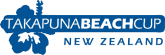 SUPPORT/SAFETY/OFFICIAL/MEDIA BOAT ACKNOWLEDGEMENT and WAIVER Boat Skippers Name: __________________________________Boat Name: _________________________________________Crew Name: _________________________________________My signature confirms that I agree to abide by the rules of the Takapuna Beach Cup race (“the Event”) and all maritime law, by-laws, and regulations, to comply with all safety directions, to display sponsors stickers on equipment and to allow sponsors and Takapuna Beach Cup Limited to promote the sponsors product or services or to promote the event at no cost to the sponsors or Takapuna Beach Cup Limited. I hereby give Maritime NZ & the Event organisers permission to inspect my boat to ensure it meets the minimum requirements. I have read and understood the Support Boat briefing for the Event. I also understand that I am operating in the Cable Protection Area and that no anchoring is permitted outside of the approved zone which will be confirmed by Support boat manager and I will be personally liable for any damage caused to cables by my actions. I hereby waive, release and discharge from any and all liability for death, disability,  personal injury, property damage, property theft and all other foreseeable risks,  claims or actions of any kind (including negligence) whatever and however occurring  which may arise, at any time, from or in connection with, directly or indirectly, my  participation in the Event, the following persons or entities; the Event organisers,  Event officials, volunteers and personnel, land managers and or/owners, Event  sponsors, and all of their respective officers, directors, employees, independent  contractors, representatives, agents and volunteers. I understand that participation as a support boat, official boat, or camera boat in the Event is at my own risk and I accept full responsibility for my wellbeing and my vessel during the event. Signed: _________________________________________Date: ___________________________________________To be completed and returned by Friday 17th February 2023